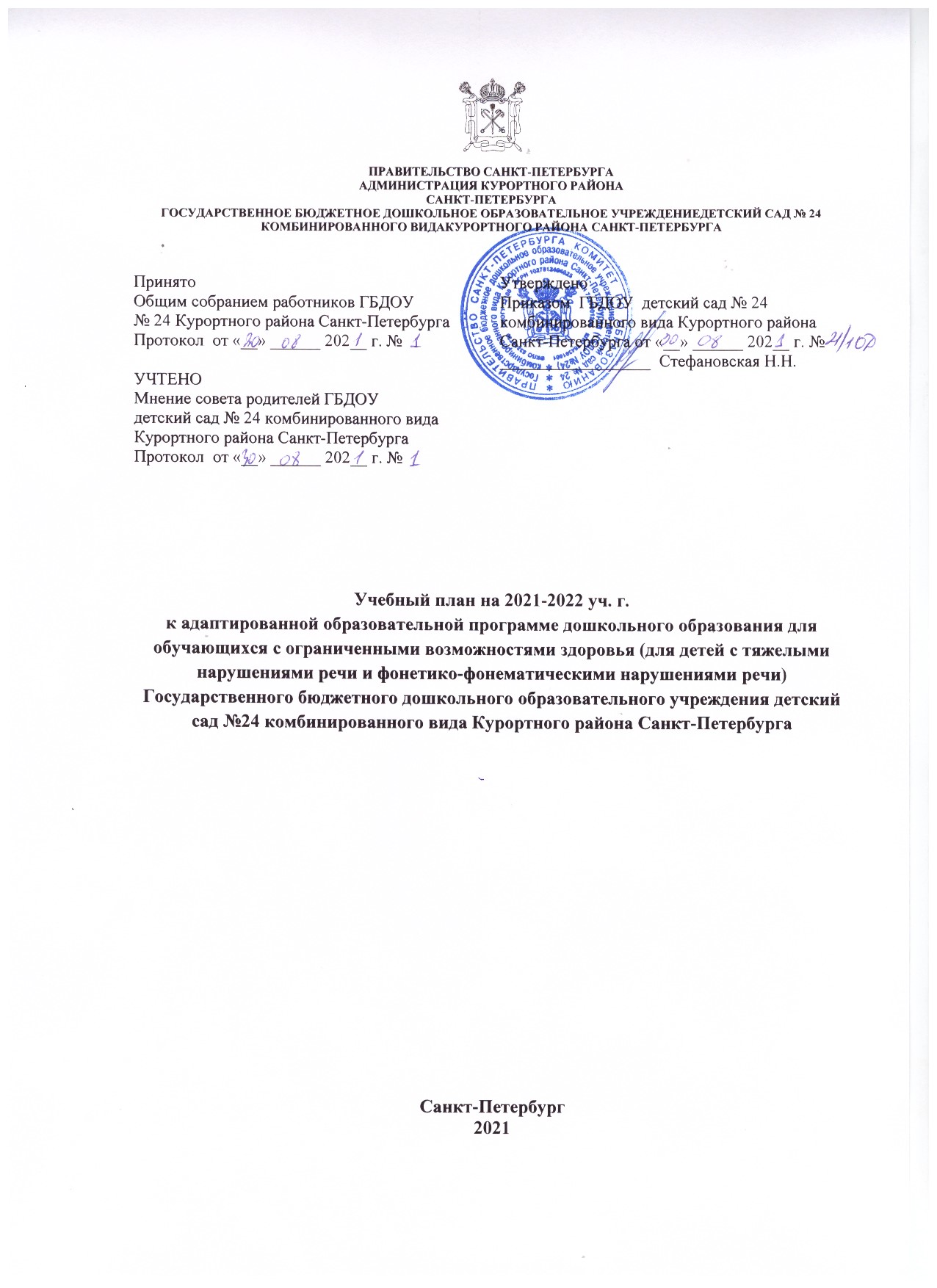 УЧЕБНЫЙ ПЛАН На 2021-2022 учебный годк адаптированной образовательной программе дошкольного образовательного учреждения детского сада №24 комбинированного вида  Курортного района Санкт- Петербурга Учебный план является локальным нормативным документом, регламентирующим общеее требования к организации образовательного процесса в учебном году в ГБДОУ детском саду № 24 Курортного района Санкт-Петербурга.Учебный план разработан в соответствии с:Законом Российской Федерации от 29.12.2012 № 272-ФЗ «Об образовании в Российской Федерации».Приказом Министерства Образования и науки РФ от 17.10.2013 № 1155 «Об утверждении федерального государственного образовательного стандарта дошкольного образования», а так же нормативными документами:Приказом Министерства образования и науки РФ от 30. 08.2013 № 1014 «Порядок организации и осуществления образовательной деятельности по основным общеобразовательным программам – образовательным программам дошкольного образования»«Санитарно-эпидемиологическими правилами и нормативами СанПиН 2.4.1.3049-13 от 15.05.2013 года.Письмом Министерства образования Российской Федерации от 14.03.2000 №65/23-16 «О гигиенический требованиях и максимальной нагрузке на детей дошкольного озрастав организационных формах обучения».Уставом ГБДОУРеализуемая программаАдаптированная образовательная программа дошкольного образования ГЮДОУ детского сада №24 Комбинированного вида Курортного района Санкт-Петербурга разработана на основе Примерной адаптированной основной образовательной программы дошкольного образования для детей с тяжелым нарушением речи (одобренная решением федерального учебно-методического объединения по общему образованию от 27 декабря 2017 года, протокол 6/17). Программа реализуется в группах компенсирующей направленности. Продолжительность учебной недели – 5дней (понедельник-пятница)Продолжительность учебного года – со 2 сентября 2019 по 30 июня 2019 годаКоличество групп: 2 группы ( от 5 до7 лет)Формы реализации Адаптированной программы по образовательным областямС учетом специфики возраста программа реализуется в следующих формах:В форме непрерывной   образовательной деятельности (НОД), для которой выделено в режиме для специально отведенное время по расписанию НОД;В форме образовательной деятельности в режимных моментах (ОДвРМ) в течении дня (игровая, совместная и досуговая деятельность на прогулке, в утренние и вечерние отрезки времени)1.Образовательная область «познавательное развитие» реализуется в форме НОД в течение учебного года со 2 сентября 2019 года по 29 мая 2020 года. Образовательная область «познавательное развитие» включает образовательные направления: «окружающий мир», «математика», «безопасность». Математика проводится в форме НОД в средней (4-5 лет) и старшей группе (5-6 лет) 1 раз в неделю, в подготовительной группе (6-7 лет) – 2 раза в неделю. Направление «безопасность» реализуется как часть НОД и в форме ОДвРМ, тематическое содержание отражается в календарном плане. Направление «безопасность» реализуется также в форме ОДвРМ ежедневно в течение учебного года со 2 сентября по 30 июня и отражается в календарном плане.Образовательная область «речевое развитие» («развитие речи») реализуется со 2 сентября 2019 года по 30 июня 2020 года в форме НОД по расписанию в виде фронтальных и индивидуальных занятий с учителем-логопедом и воспитателем. А также ежедневно в течение учебного года в форме ОДвРМ – чтение художественной литературы, работа по развитию всех компонентов речи: звуковой культуры речи, развитию связной речи, грамматического строя, индивидуальная работа с воспитателем (отражается в календарном плане-графике). Речевое развитие нацелено на коррекцию проблем у детей с тяжелыми нарушениями речи (ТНР), составляющими контингент воспитанников групп компенсирующей направленности. Работа по развитию речи в учебном году выстраивается в три этапа по плану и сопровождается начальным, промежуточным и итоговым мониторингом с фиксацией итогов на психолого-медико-педагогическом консилиуме ГБДОУ. Работа ведется в тесном взаимодействии педагогов: учителя-логопеда, педагога-психолога, воспитателей, музыкальных руководителей, инструктора по физической культуре. Индивидуальные формы работы по речевому развитию проводятся с каждым ребенком ежедневно.Образовательная область «художественно-эстетическое развитие» реализуется в форме НОД (по расписанию НОД) и в форме ОДвРМ. В форме НОД проводятся рисование, лепка, аппликация и музыка. НОД художественно-изобразительного цикла проводится со 2 сентября 2019 года по 31 мая 2020 года по расписанию НОД, в летний период с 1 июня по 31 августа 2020 года в форме ОДвРМ. НОД музыкального цикла проводится в течение учебного года со 2 сентября 2019 года по 31 августа 2020 года по расписанию НОД и в форме досуговой деятельности, а также в форме праздников в соответствии с тематическим планом. Конструирование осуществляется в течение учебного года в форме ОДвРМ (отражается в календарном плане-графике). Образовательная область «физическое развитие» реализуется со 2 сентября 2019 года по 31 августа 2019 года в форме НОД – по расписанию НОД. А также ежедневно в форме ОДвРМ – подвижные игры, спортивные игры на прогулке (отражается в календарном плане-графике), в форме праздников и досугов в соответствии с тематическим планом.Количество и длительность непрерывной образовательной деятельности (НОД) Общее количество НОД в неделю в группах. I период обучения (IV неделя сентября - IV неделя ноября) от 5 лет до 6 лет - 11 НОД (продолжительность занятия 20-25 мин); от 6 лет до 7 лет - 12 НОД (продолжительность занятия 30 мин). Перерыв между НОД – не менее 10 минут.II период обучения (I неделя декабря - IV неделя февраля)от 5 лет до 6 лет - 11 НОД (продолжительность занятия 20-25 мин); от 6 лет до 7 лет - 12 НОД (продолжительность занятия 30 мин). Перерыв между НОД – не менее 10 минут.III период обучения (I неделя марта - IV неделя мая)от 5 лет до 6 лет - 11 НОД (продолжительность занятия 20-25 мин); от 6 лет до 7 лет - 12 НОД (продолжительность занятия 30 мин). Перерыв между НОД – не менее 10 минут.Летний период обучения – июнь от 5 лет до 6 лет - 10 НОД (продолжительность занятия 20-25 мин); от 6 лет до 7 лет - 10 НОД (продолжительность занятия 30 мин). В утренний отрезок времени проводят два НОД: первое – развитие речи, второе – музыка или физическое развитие.Перерыв между НОД – не менее 10 минут (допускается более 10 минут для игр, самостоятельной деятельности, второго завтрака).Количество НОД и объем образовательной нагрузки на учебный год по группам Сроки проведения мониторинга достижения воспитанниками планируемых результатов освоения адаптированной образовательной программы за учебный год: Первичный мониторинг – I-III неделя сентября, промежуточный – IV неделя декабря, итоговый – IV неделя мая.Праздничные (выходные) дни – в соответствии с табелем-календарем государственных праздничных и выходных дней.В каждой группе непрерывная образовательная деятельность осуществляется по расписанию НОД на учебный год. Между занятиями предусматривается перерыв длительностью не менее 10 минут для самостоятельной деятельности детей, проведения динамических пауз и пр. Расписание НОД группы рассматривает и принимает Педагогический совет, утверждает заведующий ГБДОУ до начала учебного года. В группах в возрасте от 5 до 6 лет в первой половине дня проводят не более двух НОД общей длительностью 45 минут.В группах старшего дошкольного возраста от 5 до 7 лет допускается проведение НОД во второй половине дня после дневного сна длительностью не более 25-30 мин.Количество НОД в неделю/в год по образовательным областям Период со 1 сентября 2021 по 27 мая 2022 годаПериод с 1 по 30 июня 2020 годаПраздничные мероприятия в 2021-2022 учебном году.Праздничные и досуговые мероприятия 1-2 раза в месяц. День здоровья 1 раз в месяц. В праздничные дни НОД не проводится. В День здоровья проводят досуги физкультурно-оздоровительной направленности. Индивидуальные формы работы по речевому развитию проводятся ежедневно независимо от праздничных мероприятий.Сентябрь – 1 сентября «День знаний»;Октябрь – Осенний праздник;Ноябрь – День Матери;Декабрь – Новогодняя ёлка;Январь – Зимние забавы (5-6 лет), День снятия Блокады (6-7 лет);Февраль – День Защитника Отечества; Масленица;Март – Женский День 8 Марта;Апрель – Весна пришла;Май – День города; Выпускной бал в подготовительной группе (6-7 лет);Июнь – День защиты детей, Наш Пушкин, Наша Родина – Россия; спортивный праздник;Июль – День Семьи, Любви и Верности.Старшая компенсирующая группа (5-6 лет)  Старшая компенсирующая группа (5-6 лет)  Старшая компенсирующая группа (5-6 лет)  Старшая компенсирующая группа (5-6 лет)  Старшая компенсирующая группа (5-6 лет)  I период обучения10 недельII период обучения10 недельIII период обучения11 недельИюнь4 неделиПродолжительность НОД в мин. I занятие/II занятие25/2025/2025/2025/20Количество НОД в неделю12121210Объем образовательной нагрузки в неделю в мин.540540540450Объем образовательной нагрузки за период – количество НОД12012013240Образовательная нагрузка в год – количество НОД 412412412412Подготовительная компенсирующая группа (6-7 лет):  Подготовительная компенсирующая группа (6-7 лет):  Подготовительная компенсирующая группа (6-7 лет):  Подготовительная компенсирующая группа (6-7 лет):  Подготовительная компенсирующая группа (6-7 лет):  I период обучения 10 недельII период обучения 10 недельIII период обучения 11 недельИюнь4 неделиПродолжительность 1 НОД в 30 мин. 30 мин.30 мин.30 мин.Количество НОД в неделю12121210Объем образовательной нагрузки в неделю в мин.360360360300Объем образовательной нагрузки за период – количество НОД12012013240Образовательная нагрузка в год – количество НОД 412412412412возрастФизическое развитие Познавательное развитие Познавательное развитие Речевое развитие Художественно-эстетическое развитиеХудожественно-эстетическое развитиеХудожественно-эстетическое развитиеИтого в неделю/за периодвозрастФизическое развитие Окружающий мир Математика Речевое развитие Рисование Лепка/аппликация Музыка Итого в неделю/за период(5-6 лет)3/931/311/313/931/311/312/6212/372 (6-7 лет)3/931/312/623/931/311/312/6213/403 (5-6 лет)3/931/311/313/931/311/312/6212/372, возрастФизическое развитие Познавательное развитие Познавательное развитие Речевое развитие Художественно-эстетическое развитиеХудожественно-эстетическое развитиеХудожественно-эстетическое развитиеИтого в неделю/за период, возрастФизическое развитие Окружающий мир Математика Речевое развитие Рисование Лепка/аппликация Музыка Итого в неделю/за период (5-6 лет)3/125/202/810/40 (6-7 лет)3/125/202/810/40(5-6 лет)3/125/202/810/40